							HAMBLE PARK							Fleet End Road, Warsash							Southampton SO31 9JU							Residential Park for 50+							76 Pitches (approx)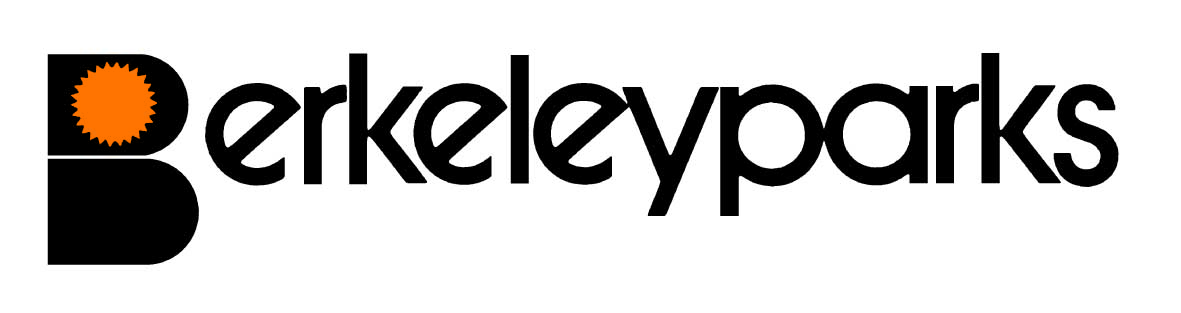 							HAMBLE PARK							Fleet End Road, Warsash							Southampton SO31 9JU							Residential Park for 50+							76 Pitches (approx)Park ManagerSandy Moody				Park Office:	01489 573559Park Office HoursMonday, Tuesday, Thursday & Friday            9.00 am - 12.30 pmWednesday                                                    13.00pm – 16.30pmOther times by appointmentPitch FeesDue on the first day of each month at the park office or by Direct Debit/Standing Order. Reviewed on 1st January each year.Council TaxBand AWater/SeweragePayable at the park office or by Direct Debit/Standing Order.GasMains gas charged direct by supplier.ElectricityPayable at the park office or by Direct Debit/Standing Order.Home InsuranceAll homes must be insured.PetsOne dog or one cat only per home would be considered.Refuse CollectionDustbins and recycling boxes are emptied every other Thursday.Public TransportMain line train services run from Swanwick.Park FacilitiesDetails on request.Local FacilitiesDoctors Surgery, Opticians, Library, Post Office & supermarket are nearby.Park RulesAll residential park homes have the benefit of a Written Statement under The Mobile Homes Act 2013 (previously The Mobile Homes Act 1983 as amended by the Housing Act 2004).  A specimen copy of this agreement is available on request.  The agreement contains Park Rules to ensure the good management of the park. This information is correct at December 2022.  Every effort has been made to ensure the information provided above is accurate.  However, we cannot accept liability for changes, errors or unintended misinformation.  Please check locally for up to date details prior to proceeding with your purchase, particularly with regard to any aspect important to you.This information is correct at December 2022.  Every effort has been made to ensure the information provided above is accurate.  However, we cannot accept liability for changes, errors or unintended misinformation.  Please check locally for up to date details prior to proceeding with your purchase, particularly with regard to any aspect important to you.